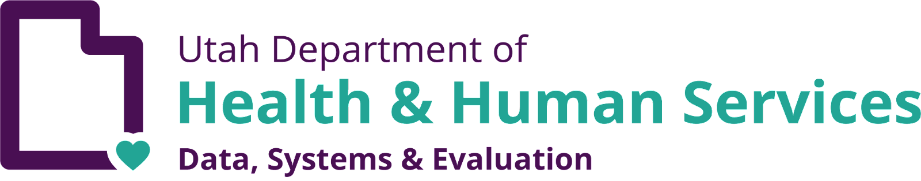 Utah Behavioral Risk Factor Surveillance System (BRFSS) Data Set Request FeesRevised 03/15/2023Please review the new BRFSS data set request fee schedule before completing your data request application.  For further information, please contact Shige Onda, BRFSS Coordinator, (sonda@utah.gov) or Anna Dillingham, Office of Research and Evaluation (adillingham@utah.gov).Discounts as Applied to Single and Additional Year BRFSS Data SetsDiscounts as Applied to Single and Additional Year BRFSS Data SetsDiscounts as Applied to Single and Additional Year BRFSS Data SetsDiscounts as Applied to Single and Additional Year BRFSS Data SetsStandard Annual Limited Data SetBase Fee (USD)Local Utah Health Department, Entity that Paid for Questions in the Year's Data Set                         (100%)Utah State Agency, Student, Not for Profit Entity             (75%)Researcher (50%)For Profit Entity         (0%)Single year$300$0$75$150$300Each additional year$150$0$38$75$150